Гр.29-1А. 29-1Б.Материаловедение .Захаров. Композиционные материалы: классификация, строение, свойства, достоинства и недостатки, применение.Композиционные материалы 15.03.2019 Комментарии(0)Содержание страницы [Скрыть]1. Основные определения и классификация2. Композиционные материалы с металлической матрицей3. Полимерные композиционные материалы4. Керамические композиционные материалы5. Разработка и использование композиционных материаловМногие материалы обладают определенным комплексом свойств. Например, бетон, обладая высокой жесткостью и хрупкостью, отлично работает на сжатие и не работает на растяжение. В этой связи бетонные конструкции давно используют в качестве фундаментов и различных опор. В свою очередь, металлы обладают пластичностью, высокой прочностью и достаточно хорошо работают на растяжение. Поэтому из материала, состоящего из металла и бетона («железобетон») изготавливают конструкции, имеющие достаточную жесткость и одновременно работающие на растяжение (перекрытия, балки, пролеты мостов и др.). Такие материалы, сочетающие в себе свойства, присущие нескольким материалам, обычно называются композиционными материалами (КМ).Период использования человеком композиционных материалов насчитывает много веков, а представление о композиционных материалах заимствовано человеком у природы. Уже на ранних стадиях развития цивилизации человек использовал для строительства кирпич из глины, в которую замешивались солома и ветки, придававшие кирпичам повышенную прочность. Некоторые древние уникальные материалы также являются композиционными материалами (например, булатная сталь).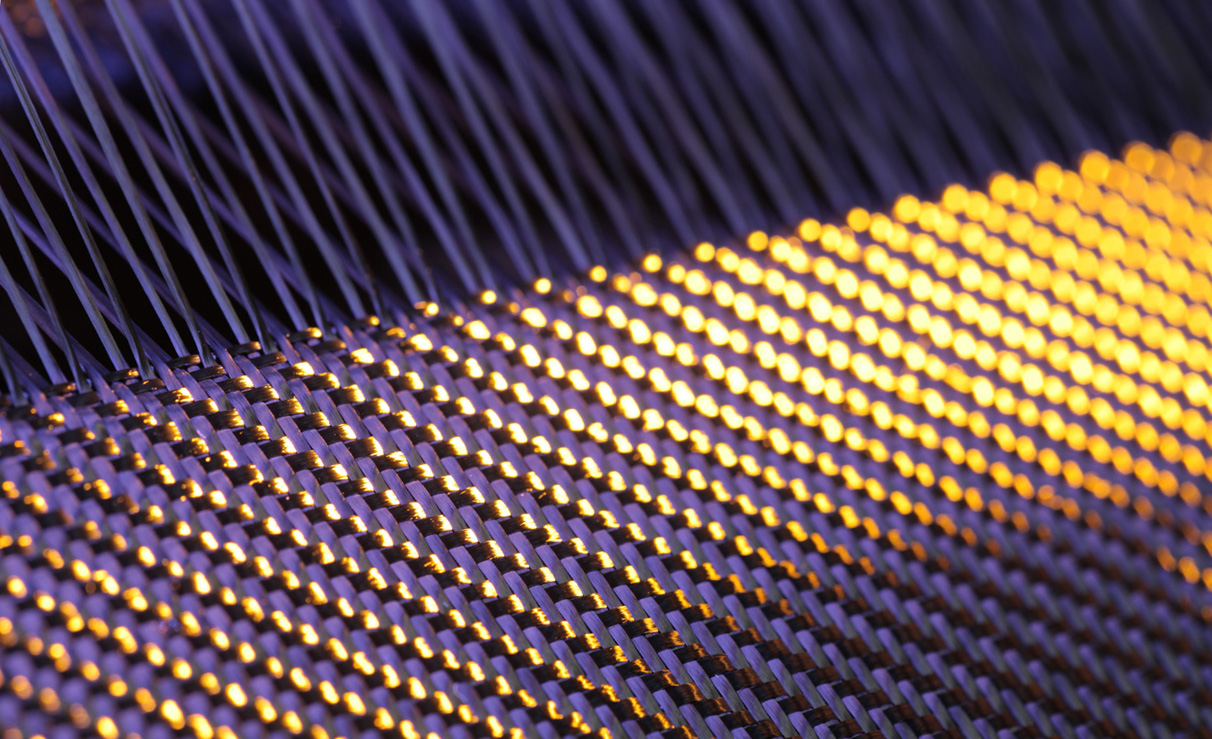 1. Основные определения и классификацияКомпозиционные материалы (КМ) — это материалы, обладающие следующей совокупностью признаков:состоят из двух или более компонентов, различающихся по своему химическому составу и разделенных выраженной границей;имеют новые свойства, отличающиеся от свойств, составляющих эти материалы компонентов;неоднородны в микромасштабе и однородны в макромасштабе;свойства определяются каждым из компонентов, которые в связи с этим должны содержаться в материале в достаточно большом количестве (больше некоторого критического значения).Компонент, непрерывный во всем объеме КМ, называется матрицей, а прерывистый, разъединенный в объеме композиции элемент (элементы) называется армирующим элементом (наполнителем).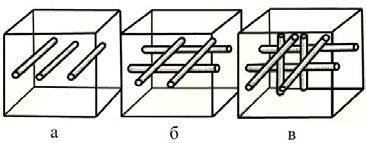 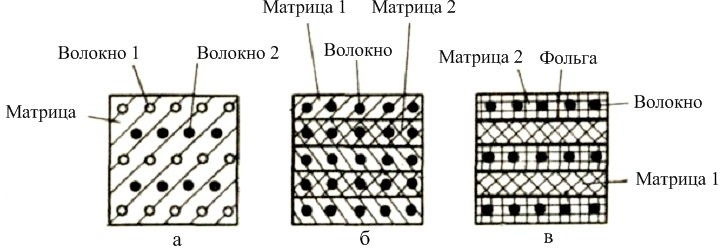 МатериалПлотность, кг/м3Предел прочности при растяжении σв, МПаМодуль упругости при растяжении Е, МПаУдельная прочность, отн. ед.Волокно:борное2400…25005000…7000до 450000до 0,2карбида кремния320040005400000,7оксида алюминия395020003900000,4стеклянное25402800740001,0углеродное1700…20002000…3500200000…600000до 1,1арамидное1400…1490200…4000100000…150000до 1,6Нитевидные кристаллы (усы):оксида алюминия3950280005000004,1карбида кремния3200370005800006,8